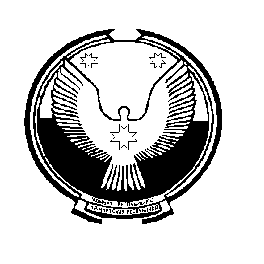                 Совет депутатов						                 «Пазял»муниципального образования                                                 муниципал кылдытэтысь              «Пазяльское»					         депутатъёслэн Кенешсы   РЕШЕНИЕО Прогнозе социально-экономического развития муниципального образования «Пазяльское» на 2021 год и плановый период 2022-2023 годовВ соответствии с Уставом муниципального образования «Пазяльское»СОВЕТ ДЕПУТАТОВ РЕШИЛ:Утвердить Прогноз социально-экономического развития муниципального образования «Пазяльское» на 2021 год и плановый период 2022-2023 годов.Опубликовать настоящее решение на официальном сайте муниципального образования «Пазяльское» в информационно-телекоммуникационной сети  Интернет и в Собрании муниципальных нормативных правовых актов муниципального образования «Пазяльское».Контроль за исполнением настоящего решения оставляю за собой.      Глава   муниципального       образования        «Пазяльское»                                      	                                                     Н.С. Кокарева               д. Пазял      ____ _________ 2020 года                № _____